COMPANY OR EMPLOYER NAME: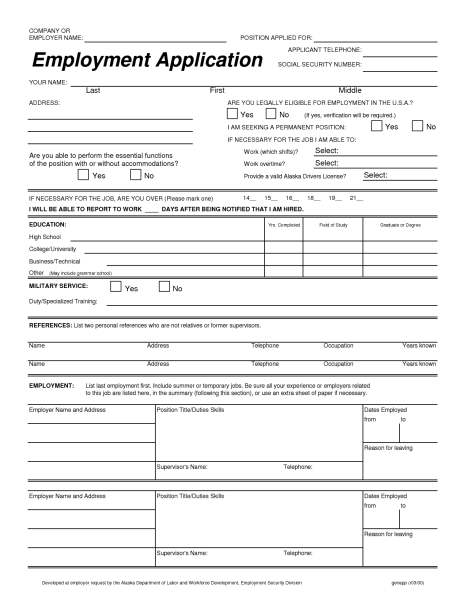 POSITION APPLIED FOR: APPLICANT TELEPHONE: Employment Application sociais SOCIAL SECURITY NUMBER: YOUR NAME: Last ADDRESS: Dres No First Middle ARE YOU LEGALLY ELIGIBLE FOR EMPLOYMENT IN THE U.S.A.? Yes No (If yes, verification will be required.) I AM SEEKING A PERMANENT POSITION: IF NECESSARY FOR THE JOB I AM ABLE TO: Work (which shifts)? Select: Work overtime? Select: Provide a valid Alaska Drivers License ? Select: Are you able to perform the essential functions of the position with or without accommodations? Yes No 19_ 21_ IF NECESSARY FOR THE JOB, ARE YOU OVER (Please mark one) 14_ 15_ 16_ 18_ I WILL BE ABLE TO REPORT TO WORK DAYS AFTER BEING NOTIFIED THAT I AM HIRED.EDUCATION: Yrs. Completed Field of Study Graduate or Degree High School College/University Business/Technical Other (May include grammar school) MILITARY SERVICE: MILITARY SERVICE: Yes Yes No Duty/Specialized Training: REFERENCES: List two personal references who are not relatives or former supervisors. Name Address Telephone Occupation Years known Name Address Telephone Occupation Years known EMPLOYMENT: List last employment first. Include summer or temporary jobs. Be sure all your experience or employers related to this job are listed here, in the summary (following this section), or use an extra sheet of paper if necessary. Employer Name and Address Position Title/Duties Skills Dates Employed fromto Reason for leaving Supervisor's Name: Telephone: Employer Name and Address Position Title/Duties Skills Dates Employed from to Reason for leaving Supervisor's Name: Telephone: Developed at employer request by the Alaska Department of Labor and Workforce Development, Employment Security Division genapp (r03/00)